western province deepsea angling associationwestelike provinsie diepseehengelvereniging 22 Markham Road, Claremont, 7708				SECRETARY -  0843673787	            									   email wpdsaa@mweb.co.zaNOMINATION FORMA separate duly completed form must be forwarded for each competition and/or tournament.It is a condition of selection that all members of a team obey without question the instructions of the captain during the whole course of the competition, including the social events. The team is expected to stay with the boat and assist in refueling and cleaning after a day's fishing; this must be done before showering or seeing to their own requirements.It is a rule that a treasurer is selected from the team and notes kept of all expenses, which are paid by him and then shared equally amongst the team.All team members are expected to provide tackle for the competition as decided by 				the captain, and required by the rules governing the contest.Members of teams are expected to outfit themselves with colours, uniforms and 					badges as determined.ADDRESS				HOME					WORK			------------------------------------------------		--------------------------------------------			------------------------------------------------		--------------------------------------------			------------------------------------------------		--------------------------------------------TELEPHONE No.	------------------------------------------------		--------------------------------------------OCCUPATION	------------------------------------------------		email--------------------------------------------I HEREBY UNDERTAKE THAT THERE WILL BE NO CORRESPONDENCE ENTERED INTO IN RESPECT OF THIS NOMINATION.Please note that if your nomination is successful you will be required to sign a code of conduct and that by signing below you have agreed to this!DATE …………………………………….		SIGNATURE ……………………………….GUARDIAN SIGNATURE [WHERE APPLICABLE]    ……......…........................................WPDSAA – NOMINATION FORM – PAGE 2GIVE DETAILS OF YOUR INVOLVEMENT WITH YOUR CLUB AND ANY OTHER PERSONAL CONTRIBUTION TO THE SPORT.--------------------------------------------------------------------------------------------------------------------------------------------------------------------------------------------------------------------------------------------------------------------------------------------------------------------------------------------------------------------------------------------------------------------------------------------------------------------------------------------------------------------------------------------------------------------------------------------------------------------------------------------------------------------------------------------------------------------------------------------------------------- 6.   STATE SPECIFIC EXPERIENCE AND KNOWLEDGE OF TOURNAMENT AREA.a]	SOCIAL			b)	TOURNAMENTS----------------------------------------------------------------------------------------------------------------------------------------------------------------------------------------------------------------------------------------------------------------------------------------------------------------------------------------------------------------------------------------------------------------------------------------------------------------------------------------------------------------------------------------------------------------------------------------------------------- 7.    GIVE DETAILS OF EXPERIENCE OF SPECIFIC LINE CLASS FOR THIS TOURNAMENT.------------------------------------------------------------------------------------------------------------------------------------------------------------------------------------------------------------------------------------------------------------------------------------------------------------------------------------------------------------------------------------------------------------------------------------------------------------------------------------------------------------------------------------------------------------------------------------------------------------WPDSAA – NOMINATION FORM – PAGE 3GIVE DETAILS OF SPECIFIC KNOWLEDGE OF TARGET SPECIE.------------------------------------------------------------------------------------------------	------------------------------------------------------------------------------------------------	------------------------------------------------------------------------------------------------HAVE YOU REPRESENTED YOUR PROVINCE PREVIOUSLY IN INTER ASSOCIATION, INTER-PROVINCIAL OR NATIONAL CHAMPIONSHIPS, OR SADSAA / INTERNATIONAL TOURNAMENTS? GIVE FULL DETAILS.10.  GIVE DETAILS OF OUTSTANDING PERSONAL CATCHES PERTAINING TO THIS TOURNAMENT.WPDSAA – NOMINATION FORM – PAGE 412. GIVE DETAILS OF WHERE YOU HAVE FISHED - LOCAL AND OVERSEAS.------------------------------------------------------------------------------------------------	------------------------------------------------------------------------------------------------	------------------------------------------------------------------------------------------------------------------------------------------------------------------------------------------------	------------------------------------------------------------------------------------------------	------------------------------------------------------------------------------------------------TO BE COMPLETED BY CLUB TOURNAMENTS OFFICER OR CHAIRMANCAN YOU CONFIRM THAT THE ABOVE NOMINATION IS A TRUE REFLECTION OF THE NOMINEE 						YES / NOCOMMENTS	------------------------------------------------------------------------------------------------------------------------------------------------------------------------------------------------	------------------------------------------------------------------------------------------------	------------------------------------------------------------------------------------------------SIGNATURE     	….. ... ... ........................	DATE     .........…......................……………..CLUB TOURNAMENTS OFFICER OR CHAIRMAN				     August 2018 / ssRECENT PHOTO  NAME OF          TOURNAMENT  FULL NAME                     ANGLER No.  I.D. No.                 DATE OF BIRTH1.CLUB TO WHICH NOMINEE BELONGS2. HOW LONG HAVE YOU BEEN A MEMBER OF THE DEEP-SEA ANGLING FACET?3.HAVE YOU MISSED ANY OF THE LAST SIX LEAGUE COMPETITIONS?IF SO, STATE HOW MANY AND GIVE ANY POSSIBLE VALID REASON WHICH COULD SUPPORT YOUR ABSENCE4.ARE YOU CONVERSANT WITH CURRENT IGFA RULES?DATENAME OF TOURNAMENTPROVINCIAL / NATOINAL/ INT-NDETAILS OF CATCHES MADE IN THIS TOURNAMENT +LINE CLASSSPECIESWEIGHTLINEAREARECORDDATE.CLASS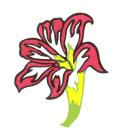 